August 18, 2014DINA FREEDMANALPHA GAS & ELECTRIC971 ROUTE 45  STE 202POMONA  NY   10970RE:  Application of Alpha Gas and Electric LLC for approval to supply natural gas services as a supplier of natural gas services to the public in the service territory of Columbia Gas of Pennsylvania Inc.A-2013-2360403Dear Ms. Freedman:We received your filing to amend your current license as natural gas supplier operating in Pennsylvania, but we have discovered you failed to pay the filing fee of $350 as required by 52 Pa. Code Section 1.43.Therefore, we are pending the processing of your amended application until this fee is satisfied. Please send a certified check or money order made payable to “Commonwealth of Pennsylvania” and mail to my office as soon as possible.  Also, please include the A docket number listed above so we may properly identify the payment with your filing.Thank you for your immediate attention to this matter.					Sincerely,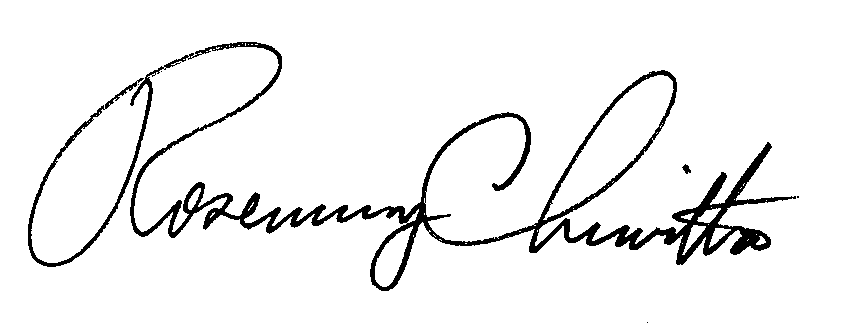 					Rosemary Chiavetta					SecretaryRC: ane